Муниципальное бюджетное общеобразовательное учреждениедополнительного профессионального образования (повышения квалификации) специалистов г. Владимира«Городской информационно-методический центр»«Кейс-технологии как средство формирования информационной культуры обучающихся в процессе профессиональной подготовки старшеклассников»ФИЛИППОВА Наталья Михайловна,учитель трудового обучения (по профессии «Оператор ЭВ и ВМ» и «Агент рекламный») МОАУ «ГМУК № 2»г. Владимир – 2017 г.СОДЕРЖАНИЕТема опыта											        4Условия возникновения и становления опыта					        4Актуальность и перспективность опыта						        5Ведущая педагогическая идея опыта						        6Теоретическая база опыта								        7Новизна опыта 										      11Технология опыта									      12Результативность опыта 								      13Адресная направленность опыта							      15Библиографический список 								      16Приложение к опыту 									      18ТЕМА ОПЫТА«Кейс-технологии как средство формирования информационной культуры обучающихся в процессе профессиональной подготовки старшеклассников»УСЛОВИЯ ВОЗНИКНОВЕНИЯ И СТАНОВЛЕНИЯ ОПЫТАВ условиях информатизации современного общества особую актуальность приобретает формирование информационной культуры личности, перед которой открываются широкие перспективы эффективного использования накопленных человечеством информационных ресурсов. В федеральном государственном образовательном стандарте среднего (полного) общего образования декларируется тезис об общих учебных информационно-коммуникативных умениях и навыках, которые должны быть сформированы у современного выпускника школы. Сегодняшний выпускник должен обладать не только базовым уровнем традиционной грамотности, то есть «совокупность умений, включающих чтение, письмо, применяемых в социальном контексте», но и школьной академической грамотностью, предполагающей «независимое чтение, достаточное для ответов на вопрос, запоминание, синтезирование, суммирование и оценивание содержание информации»[6]. Традиционная и академическая грамотность – это составляющие функциональной грамотности, которая включает в себя техническую, компьютерную компетентность, определенные знания, умения и навыки в области юриспруденции, экономики, валеологии, экологии. Городской межшкольный учебный комбинат находится в сетевом взаимодействии с общеобразовательными учреждениями города Владимира и реализует часть основной общеобразовательной программы в области Технология. Данный предмет расширяется курсом профессиональной подготовки старшеклассников по рабочим профессиям и должностям служащих, которая включает в себя общепрофессиональные дисциплины и профессиональные модули по различным специальностям.  Обучение по некоторым программам профессиональной подготовки включает в себя курс «Информационные технологии в профессиональной деятельности», который направлен на развитие общеучебных информационно-коммуникативных умений и навыков старшеклассников, а системно-деятельностный подход к обучению способствует формированию их профессиональных компетенций.В современных рыночных условиях старшеклассник, получающий профессиональную подготовку, должен пробрести:широкие знания, обеспечивающие возможности приспосабливаться к изменениям, происходящим в обществе и экономике;прочные базовые умения и навыки, способствующие дальнейшему обучению;надлежащие познавательные умения и более усложненные навыки познавательного мышления;достаточный опыт в применении знаний и умений для решения незнакомых проблем и задач;умение и опыт работы с различными источниками информации, делать выбор и осуществлять право голоса;уважение к общим правилам гражданского поведения, формирующим основы доверия и сотрудничества в обществе.Однако, современный выпускник должен быть не просто функционально, но информационно грамотен, то есть должен уметь определять информационную проблему и выбирать адекватные ресурсы для ее решения, а так же быть профессионально компетентен. Для этого необходимо в образовательном процессе использовать не только традиционные технологии, но включать активные и интерактивные формы обучения, например метод коллективного анализа ситуации или кейс-технологии. Этим и обусловлен выбор темы обобщения педагогического опыта. Примерное тематическое планирование к программе профессиональной подготовке с использованием кейс-технологий представлено в Приложении № 1.АКТУАЛЬНОСТЬ И ПЕРСПЕКТИВНОСТЬ ОПЫТАИнновационные процессы, происходящие сегодня в социально-экономической жизни общества, развитие информационной инфраструктуры выдвигает ряд новых требований к качеству образования, к уровню образованности выпускника школы. Образовательная практика в рамках профессиональной подготовки старшеклассников отмечает тенденции, свидетельствующие о важности и необходимости формирования не только технологической, но и информационной культуры обучающихся, без которой не может быть решена задача полноценного образования, так как это определяет жизнь и социализация человека.Под информационной культурой мы понимаем совокупность информационного мировоззрения, гармоничную систему знаний, умений и навыков личности старшеклассника, обеспечивающих целенаправленную самостоятельную деятельность по оптимальному удовлетворению индивидуальных информационных потребностей, с использованием как традиционных, так и новых информационных технологий. Уровень информационной культуры старшеклассника является важнейшим фактором успешной профессиональной и непрофессиональной деятельности, а также социальной защищенности личности в информационном обществе. Её актуальность обусловлена поиском и необходимостью разработки оптимальных методических приемов и средств обучения, путей усиления развивающей направленности классно-урочной системы, главное место в которой должна занимать рациональная познавательная деятельность, способствующая формированию информационной культуры старшеклассников. Одним из путей решения этой проблемы на наш взгляд является применение интерактивных технологий, в частности кейс-технологий, в процессе профессиональной подготовки старшеклассников. Данная технология соответствует принципам системно-деятельностного подхода и поэтому востребована  в условиях введения Федерального государственного образовательного стандарта основного общего (полного) образования.ВЕДУЩАЯ ПЕДАГОГИЧЕСКАЯ ИДЕЯ ОПЫТАПлохой учитель преподносит истину, хороший учит её добывать. А. ДистервегКейс-технология – это интерактивный метод для краткосрочного обучения на основе реальных или вымышленных ситуаций, направленный не столько на усвоение знаний, сколько на формирование умений, совершенствование навыков работы с информацией и получения практического опыта по разрешению противоречий, в результате  поиска вариантов решений  проблемной задачи[10]. Следовательно, прежде чем применить их в практике профессиональной подготовки старшеклассников по рабочим профессиям и должностям служащих, необходимо рассмотреть приемы создания и методы использования кейс-технолгий как средства формирования информационной культуры обучающихся в рамках системно-деятельностного подхода в обучении по профессии «Оператор ЭВ и ВМ» и подготовить методические рекомендации по применению данной технологии.ТЕОРЕТИЧЕСКАЯ БАЗА ОПЫТАПроблема формирования информационной культуры старшеклассниковК настоящему времени накоплено значительное число теоретических и практико-ориентированных исследований, посвященных проблеме формирования информационной грамотности, информационной компетентности, информационной культуры и информационной деятельности у учащихся школы (Г.А. Бордовский, Н.И. Гендина, Н.Б. Зиновьева, Э.Л. Семенюк, А.В. Хуторской и др.). Однако вопросы развития информационной культуры старшеклассников образовательной школы в рамках профессиональной подготовки, к сожалению, до настоящего времени мало исследованы. Имеющиеся в этой области работы рассматривают лишь отдельные направления данной проблемы, а материалов по формированию информационной культуры старшеклассников в процессе профессиональной подготовки через интерактивные технологии обучения нами не обнаружено. Теоретико-методологической базой опыта послужили работы:по теории системно-деятельностного подхода в профессиональной подготовке Т.В. Боровиковой, по теории профессионального образования и самообразования A.C. Казаринова, И.Я. Новикова, A.B. Хуторского; по теории оптимизации учебного процесса С. И. Архангельского, Ю.К. Бабанского, В.П. Беспалько, по вопросам организации учебного процесса с использованием интерактивных технологий А.А. Харунжева, Г.К. Селевко, в том числе кейс-технологий, их роли в учебно-познавательной деятельности учащихся А.М. Долгорукова и Л.Д Железняк.На данный момент понятие «информационная культура» находится на стадии изучения, разработаны ее методические, теоретические и исторические аспекты. Исследователи многих областей науки: литературы, педагогики, социологии, философии и информатики, трактуют понятие «информационная культура» со своей точки зрения. Например, И. Г. Хангельдиева характеризует «информационную культуру, как качественную характеристику жизнедеятельности человека в области получения, передачи информации, где приоритетными являются общечеловеческие духовные ценности»[25]. Е.А. Медведева под определением «информационная культура» понимает уровень знаний, позволяющий человеку свободно ориентироваться в информационном пространстве, участвовать в его формировании и способствовать информационному воздействию»[16]. С.Н. Бородин представляет «информационной культуру», как комплекс знаний, умений и навыков специалиста по организации научно-информационной деятельности[21]. И это еще только незначительная часть определений, которая имеется в научной литературе. Некоторые ученые отождествляют информационную культуры с компьютерной грамотностью и вкладывают в понимание данного типа культуры именно такое значение. Однако компьютерная грамотность – это лишь приобретенные навыки работы с новыми компьютерными технологиями. Информационная культура – это гораздо более масштабное явление. Информационная культура, по мнению Н.Б. Зиновьевой, подобно интеллектуальной культуре, присутствует во всех видах культуры, имеет разные уровни проявления – на уровне общества, определенных социальных групп и конкретной личности[13]. Она состоит из компонентов, имеющих разное функциональное назначение. Наличие большого количества трактовок говорит о том, что информационная культура – явление, состоящее из множества компонентов: общеучебной культуры; культуры диалога; компьютерной культуры. В 1980-х гг. И. Я. Лернер описал область применения информационной культуры с точки зрения педагогики [15]. Информационная культура – это составная часть общеучебных знаний и умений, необходимых для усвоения знаний и умений в другой предметной области.Следовательно, «информационная культура старшеклассника в профессиональной подготовке» отражает степень владения специалистом основами знаний в области методов и технологии работы с информацией, а также наличие опыта, навыков выполнения информационных процедур. В практическом плане это означает знание организации информационных процессов, владения приемами поиска, сбора, обработки, анализа и синтеза информации, умения применить технические средства, используемые в информационном процессе [5]. Особенности формирования информационной культуры у старшеклассниковЛюбая культура, в том числе информационная, содержит ценностно-мировоззренческую доминанту. Она в значительной мере обусловлена результатами творческой деятельности. В общей культуре личности, частью которой является информационная культура, – это интеллектуальная и духовная продукция, новый опыт и ценности, отражающие содержание мировоззренческого компонента [12]. Таким образом, содержание информационной культуры личности включает в себя два основных аспекта – информационную компетенцию и информационное мировоззрение.В ходе исследования терминологии был проведен сопоставительный анализ понятий «информационная грамотность», «компьютерная грамотность», «ИКТ-компетентность», «информационная культура» и «информационное мировоззрение». Обобщая изученные научные представления об информационной культуре, мы пришли к выводу, что понятие информационной культуры обучающихся включает в свой состав содержание понятия «информационная грамотность» и дополняет его понятием «информационное мировоззрение». Связь мировоззренческих знаний с личной практикой — важное условие превращения простой осведомленности в убеждения. Информационное мировоззрение неразрывно связано с мотивацией обучающихся на информационную подготовку, в частности на изучение информационной грамотности. Именно мотивация определяет успешность информационной подготовки старшеклассников.Критериями информационной культуры старшеклассников в процессе профессиональной подготовки можно считать: умение адекватно формулировать свою потребность в информации, эффективно осуществлять поиск нужной информации во всей совокупности информационных ресурсов, перерабатывать информацию и создавать качественно новую, вести индивидуальные информационно-поисковые системы, а также способность к информационному общению и компьютерную грамотность.Уровни развития информационной культурыНаш опыт профессиональной подготовки старшеклассников позволяет свидетельствовать о важности и необходимости формирования не только технологической, но и информационной культуры обучающихся, без которой не может быть решена задача полноценного образования.Содержательные, организационные и методические аспекты формирования информационной культуры школьников раскрыты так же в работах Л.Л. Босовой, И.В. Роберт, Н.И. Гендиной, Е.В. Харунжевой и других исследователей.  Поэтому, как следствие анализа научных исследований, структуру информационной культуры старшеклассника можно представить по двум направлениям: горизонтально и вертикально.«Горизонтальная» структура информационной культуры может быть представлена следующими ключевыми понятиями: «нормы», «знания», «значения» и «ценности». «Вертикальная» структура - компонентами, имеющими разное функциональное назначение: коммуникативным, лексическим, книжным, читательским, интеллектуальным, информационно-технологическим, информационно-правовым, мировоззренческим и нравственным [7].Изучение культурологической и психолого-педагогической литературы позволило нам выделить группу функциональных компонентов информационной культуры учащихся: познавательно-мотивационный; профильно-операционный и эргономический; прогностический; профильно-рефлексивны; коммуникативный[12]. Каждый из компонентов информационной культуры опирается, прежде всего, на некоторую предстартовую готовность старшеклассника осознать необходимость ее заполнения, что приобретает характер потребности. Уровневый подход составляет основу любого процесса развития и обучения, так как суть последнего заключается в переходе от одного уровня к другому, более сложному и качественно отличному. Харунжева Е.В. предлагает  следующие уровни информационной культуры старшеклассника: адаптивный уровень – соответствует профильной информационной грамотности; репродуктивный уровень – соответствует профильной информационной образованности; эвристический уровень – указывает на сформированность профильной информационной компетентности; креативный уровень – соответствует сформированности профильной информационной культуры [24]. В завершении хочется отметить, что уровень информационной культуры старшеклассника является важнейшим фактором успешной учебной и профессиональной деятельности, а также социальной защищенности личности в информационном обществе. Методики по определению уровня информационной культуры, тестовые задания имеются в Приложении № 2. Роль кейс-технологий в формировании информационной культурыИнтерактивное обучение – это специальная форма организации образовательного процесса, суть которой состоит в совместной деятельности обучающихся над освоением учебного материала, в обмене знаниями, идеями, способами деятельности. Особенность интерактивного взаимодействия состоит в том, что его участники пребывают в одном смысловом пространстве, происходит совместное погружение в проблемное поле решаемой задачи, т.е. включение в единое творческое пространство, согласованность в выборе средств и методов реализации решения задачи. Основные цели интерактивного обучения: стимулирование учебно-познавательной мотивации; развитие самостоятельности и активности; совершенствование аналитического и критического мышления; формирование информационной грамотности и коммуникативных навыков обучающихся [19]. Поэтому в современном образовательном процессе занятия с использованием кейс-технологий завоевывают позитивное отношение, как со стороны учителей, так и обучающихся.На  занятиях с использованием кейсов учитываются потребности старшеклассника, привлекается его личностный опыт, осуществляется адресная корректировка знаний, оптимальный результат достигается через сотрудничество, сотворчество, самостоятельность и свободу выбора, обучающийся анализирует собственную деятельность. Принципиально изменяется схема взаимосвязи между участниками образовательного процесса, в контакте с учителем и сверстником старшеклассник чувствует себя  комфортнее. Обучающиеся видят в нем игру, обеспечивающую освоение теоретических положений и овладение практическим использованием материала. Учителя преследуют цель на основе работы с информацией и информационными ресурсами сформировать умение решать проблемы, применять предметные знания на практике, вести переговоры и брать на себя ответственность за результат деятельности.Ведущая роль в интерактивном обучении с использованием кейс-технологий отводится развивающим, частично-поисковым, поисковым и исследовательским методам[2]. Для этого на уроках организуются индивидуальная, парная и групповая работа, применяются исследовательские проекты, ролевые игры, идет работа с документами и различными источниками информации, используются творческие работы. Например, Л.Д. Желизняк предлагает сборник кейсов по информатике. В него входят различные типы кейсов, предполагающие процессы моделирования, системного анализа, проблемного метода, мысленного эксперимента и классификации. В качестве задания обучающемуся (или группе обучающихся) предлагается сделать доклад, подготовить проект или компьютерную презентацию [12]. Более подробно об использовании кейс-технологий в процессе обучения представлено в Приложении № 3.Кейс-технологии по отношению к другим можно представить, как сложную систему, в которую интегрированы другие, менее сложные методы познания. Занятие организуется так, что практически все обучающиеся вовлекаются в процесс познания, они имеют возможность думать, понимать и рефлексировать. Следовательно, профессиональная подготовка с использованием кейс-технологий позволяет активизировать познавательную активность обучающихся, развивать способности к самостоятельному обучению, развивает и формирует коммуникативные навыки, а самое важное повышают учебную мотивацию и способствует формирования информационной культуры старшеклассников.НОВИЗНА ОПЫТАОпыт использования кейс-технологий в педагогической деятельности  можно назвать как адаптированный, в силу того, что данный метод подробно описан как зарубежными педагогами, так и в отечественной практике. Представленный педагогический опыт по использованию кейс-технологий в профессиональной подготовке старшеклассников апробирован в условиях учебного комбината.Новизна опыта выражается в том, что:кейс-технологии включены в программу профессиональной подготовки старшеклассников как средство формирования информационной культуры обучающихся;подобраны и апробированы кейсы для учебных занятий по профессии «Оператор ЭВ и ВМ»;подготовлены методические рекомендации для учителей учебного комбината по использованию кейс-технологий в профессиональной подготовке старшеклассников по рабочим профессиям и должностям служащих.ТЕХНОЛОГИЯ ОПЫТАЦель: определить эффективные условия использования кейс-технологий для формирования информационной культуры  обучающихся в процессе профессиональной подготовки старшеклассников.Задачи:на основе изученной теоретической базы по использованию кейс-технологий подобрать диагностический и дидактический материал;включить кейс-технологии в программу профессиональной подготовке согласно её тематике;определить наиболее эффективные виды и формы кейс-технологий для включения в процесс обучения;подобрать и апробировать дидактический материал для развития информационной культуры обучающихся;разработать методические рекомендации по использованию кейс-технологий в профессиональной подготовке старшеклассников по рабочим профессиям и должностям служащих.Поставленные задачи реализуются в процессе профессиональной подготовки старшеклассников по профессии «Оператор ЭВ и ВМ» и переносятся в программу профессиональной подготовки по профессии «Агент рекламный», где впоследствии раскроются новые виды кейсов. Примером служит методическая разработка урока-практикума с использованием ситуационных задач, одной из форм кейс-технологий, по теме «Выбор средств специальной рекламы», которая имеется в Приложении № 4 к обобщению опыта.РЕЗУЛЬТАТИВНОСТЬ ОПЫТАОсновными показателями результативности педагогического опыта являются:формирование информационной культуры обучающихся;повышение качества обучения по профессии «Оператор ЭВ и ВМ»;повышение интереса обучающихся к профессиям информационно-технического профиля.Для проверки нашей гипотезы была проведена исследовательская работа.  Исследование проводилось в период с сентября 2015 по май 2017 года в 10-11-х классах на базе МАОУ «Городского межшкольного учебного комбината № 2». Старшеклассники, участвующие в эксперименте обучаются по профессии «Оператор электронно-вычислительных и вычислительных машин». В качестве основной (экспериментальной) группы выступили учащиеся массовой школы МБОУ СОШ № 20 и № 34, осваивавшие программу профессиональной подготовки по профессии «Оператор ЭВ и ВМ» с использованием комплекса интерактивных технологий образования. В качестве контрольной группы выступили учащиеся МБОУ СОШ № 15, обучающиеся в профильном физико-математическом классе по программе профессиональной подготовки «Оператор ЭВ и ВМ». На основе наблюдений и беседы с классными руководителями и учителями школ были составлены характеристики экспериментальной о контрольной группы и проведено первоначальное и последующее тестирование по сформированности информационной культуры старшеклассников в процессе профессиональной подготовки, которые имеются в Приложение № 2.Результаты теста «Моя информационная культура» разработанного Н.И.Гендиной  для различных категорий обучающихся показывают, что учащиеся экспериментальной группы в большей степени имеют более высокие показатели сформированности информационной культуры.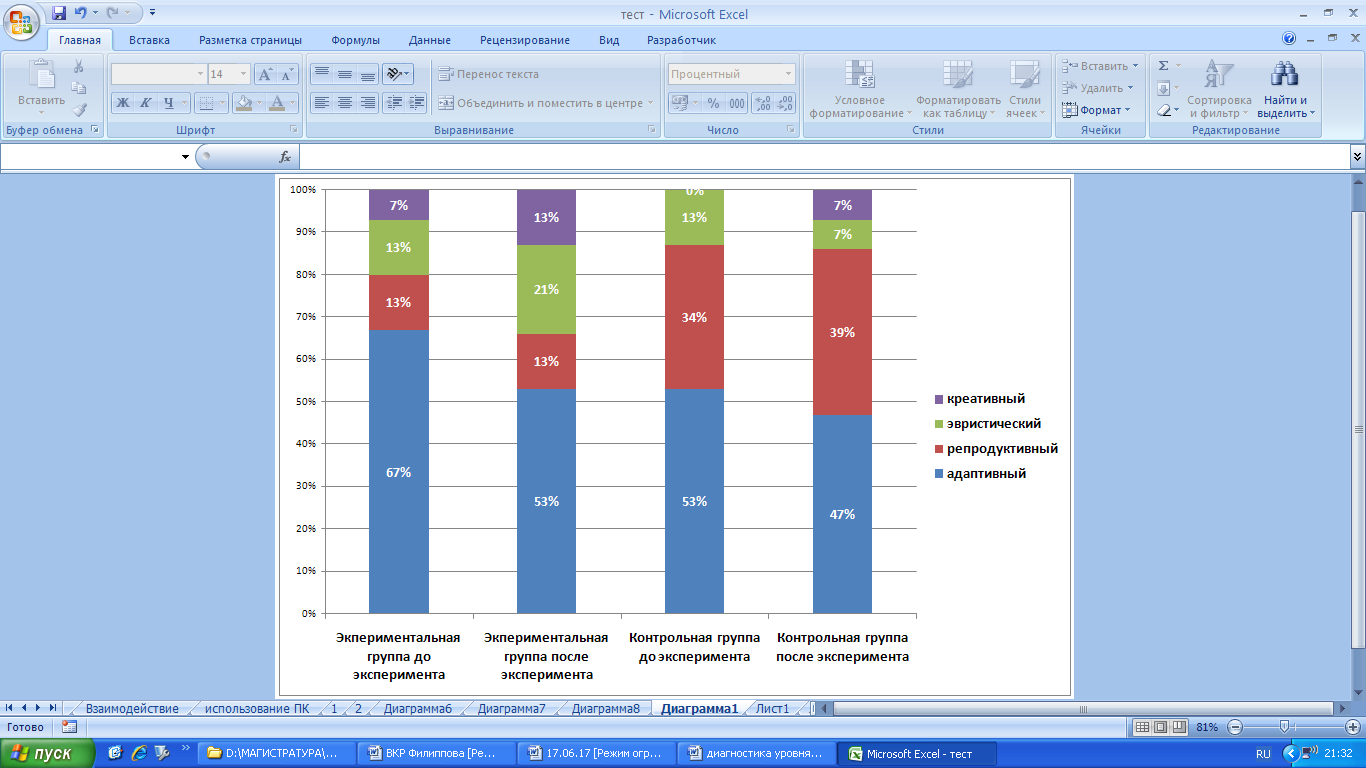 Как видно из результатов после проведенной целенаправленной работы по применению кейс-технологий в процессе обучения в экспериментальной группе выросло количество обучающихся с репродуктивным, эвристическим и креативным  уровнем, количество с адаптивным уровнем уменьшилось. Тогда как в контрольной группе количество обучающихся с эвристическим и креативным уровнем осталось на прежнем уровне.Показателями повышение качества обучения служат результативность сдачи выпускного квалификационного экзамена по профессии «Оператор электронно-вычислительных и вычислительных машин».Повышение интереса к профессиям информационно-технического профиля также служат показателем результативности.АДРЕСНАЯ НАПРАВЛЕННОСТЬ ОПЫТАПрактическая значимость работы определяется широким применением кейс-технологий в профессиональной подготовке старшеклассников  для формирования информационной культуры обучающихся и их профессиональных компетенций. Опыт может быть использован учителями технологии, организаторами профильных курсов и повышения квалификации. Методические рекомендации помогут учителям общеобразовательных школ при реализации системно-деятельностного подхода в обучении с использование кейс-технологий.БИБЛТОГРАФИЧЕСКИЙ СПИСОКАтутов, П. Р. Дидактика технологического образования [Текст] / П.Р. Атутов // Книга для учителя. Часть 1 и 2. – М.: ИОСО, 1997.Бакиева, Ф. Р. Кейс-метод как способ формирования профессиональной компетентности будущих педагогов [Текст] / Ф. Р. Бакиева, В. С. Муллакаева // Молодой ученый. – 2015. – №12. – С. 707 –710. Бордовский, Г.А. Новые информационные технологии обучения. Вопросы терминологии [Текст]  / Г.А. Бордовский, В.А. Извозчиков. – Педагогика. – 1995. – № 5. Боровикова, Т.В. Педагогическая система формирования информационной культуры старшеклассника [Текст] / Т.В. Боровикова, О.А. Фролова // Гуманитарные науки. Педагогика и психология. – Вестник ТГУ, выпуск 1(69). – 2009Гендина, Н. И. Формирование информационной культуры школьников как неотъемлемая составная часть учебной деятельности: программа и результаты исследования [Текст]  / Н. И. Гендина, Н. И. Колкова, Г. А. Стародубова // Информационная культура в структуре новой парадигмы образования: сб. статей / науч. ред. Н. И. Гендина. – Кемерово: Кемеровская гос. академия культуры и искусств, 1999. – С. 11 – 30. Гендина, Н.И. Деятельностно-ориентированные методы обучения как средство формирования информационной культуры специалиста// Информационная культура специалиста: Гуманит. проблемы: Междунар. науч. конф. Краснодар-Новороссийск, 23-25 сент. 1993 г. - Краснодар, 1993. - с. 167-170.  Гендина, Н.И. Повышение информационной культуры потребителей информации как условие успеха информатизации рынка / Н.И. Гендина // Информационные ресурсы России. – 2001. – № 2. – С. 22 – 25.Данильчук Е.В. Методологические предпосылки и сущностные характеристики информационной культуры педагога // Педагогика. 2003. №1. С. 65–73.Даутова, О.Б., Современные педагогические технологии в профильном обучении [Текст]   / О.Б. Даутова, О.Н. Крылова и др. // учеб.-метод. пособие для учителей под ред. А.П. Тряпицыной. – СПб.: КАРО, 2006. –176 с. Долгоруков А.М. Метод case-study как современная технология профессионально-ориентированного обучения [Электронный ресурс]/ Долгоруков А. М. Лекции. – Дата запроса 23.01.2016. – Источник: http://reftrend.ru/538612.htmlДолгоруков, А.М. Сase-stady как способ понимания [Текст] / А.М. Долгоруков // Практическое руководство для тьютера системы Открытого образования на основе дистанционных технологий. – М.: Центр интенсивных технологий образования, 2002. – С. 21 – 44. Желизняк,  Л.Д. Кейс-технология [Текст] / Л.Д. Желизняк // Методический ориентир. Информатика. Все для учителя! – № 4 (28). – 2013. – С.1 – 6. Зиновьева, Н. Б. Информационная культура личности. Ведение в курс: учебное пособие для вузов культуры и искусств [Текст] / Н. Б. Зиновьева. – Краснодар: КГАК, 1996. – 136 с.Каракозов, С. Д. Информационная культура в контексте общей теории культуры личности / С. Д. Каракозов // Педагогическая информатика. – 2000.  – №2. С.41 – 54.Лернер, П.С. Модель самоопределения выпускников профильных классов средней общеобразовательной школы [Текст] / П. С. Лернер // Школьные технологии. – 2003. – №4. Медведева, Е. А. Основы информационной культуры (программа курса для вузов) [Текст]  / Е. А. Медведева // Социс. – 1994. – № 11. – С. 59. Покушалова Л. В. Метод case-study как современная технология профессионально-ориентированного обучения студентов [Текст] / Л. В. Покушалова // Молодой ученый. — 2011. — №5. Т.2. — С. 155-157. Реализация системно-деятельностного подхода в образовательном процессе в свете требований ФГОС: материалы Интернет-конференции 24 декабря 2014 г. // Государственное автономное образовательное учреждение дополнительного профессионального образования «Институт развития образования и социальных технологий». – Курган. – 2015. – 75 с.Селевко, Г.К. Энциклопедия образовательных технологий: в 2-х т. [Текст] / Г.К. Селевко // – М.: НИИ школьных технологий. – 2006. – Т.1. – 816 сСеребренников, Л.Н. Технологическое образование школьников в свете современных задач [Электронный ресурс] / Л.Н.Серебренников. – Дата запроса 23.01.2016. – Источник: http://ikt45.ucoz.ru/publ/tekhnologicheskoe_obrazovanie Смагина, Е.А. Построение системы задач, формирующей информационную культуру учащихся [Текст] / Е.А. Смагина; МГОПУ// Автореферат дис. на соиск. учен. степ. канд. пед. наук. Спец.13.00.02. – Теория и методика обучения и воспитания (информатика). – М., 2005. – 18 с. Смолянинова, О.Г. Дидактические возможности метода case study в обучении студентов [Электронный ресурс] / О.Г. Смолянинова. – Дата запроса 23.01.2016. – Источник: http://ipps2.sfu-kras.ru/sites/ipps.institute.sfu-kras.ru/files/publications/53.pdfСурмин. Ю. Ситуационный анализ или Анатомия кейс-метода [Текст]  / Ю. Сурмин и др. – Киев: Центр инноваций и развития. – 2002.  – 286 с.Харунжева, Е.В. Формирование информационной культуры старшеклассников на основе интегративного подхода: Автореф. канд. пед. наук / Е.В. Харунжева// Электронная библиотека диссертаций, Киров. – 2003. – http://www.dissercat.com/content/formirovanie (дата обращения:09.11.2015). Хангельдиева, И.Г. О понятии «Информационная культура» [Текст] / И.Г. Хангельдиева // Информационная культура личности: прошлое, настоящее, будущее: Междунар. науч. конф. Тез. докл. – Краснодар. –1993 . – с. 2.Хотунцев, Ю. Л. Проблема формирования технологической культуры учащихся [Текст] / Ю. Л. Хотунцев // Педагогика. – 2006. – № 4. – с. 10 – 15.Чеберяк, И.Н. Применение кейс-технологии на уроках информатики [Электронный ресурс] / И.Н. Черебяк. - Дата запроса 23.01.2016. – Источник: http://festival.1september.ru/articles/505465/ Чистов, В. В. Использование вероятностных моделей обучения в интерактивных технологиях [Текст] / В. В. Чистов // Автореферат дис. на соиск. учен. степ. канд. пед. наук. Спец. 13.00.01 – Общая педагогика, история педагог. и образов. МПГУ – М. – 2006. – 23с.ПРИЛОЖЕНИЕ К ОПЫТУПриложение №1 – Тематическое планирование						3Приложение № 2 – Определение уровня информационной культуры старшеклассников											7Приложение № 3 Методические рекомендации - применение кейс-технологий в процессе профессиональной подготовки старшеклассниковПриложение № 4 Методическая разработка урока-практикума – с использованием ситуационных задачПрофили обученияВыпускники, продолжили обучение по профилю, %Выпускники, продолжили обучение по профилю, %Выпускники, продолжили обучение по профилю, %Профили обучения2015 г.2016 г.2017 г.Экономический14%16%16%Социальный8%6%5%Естественно-научный7%8%5%Медицинский12%11%13%Информационно-технический29%32%34%Инженерно-технический16%19%20%Гуманитарный14%8%7%